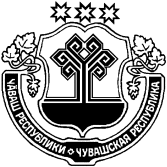 О внесении изменений в решение Собрания депутатов Большешатьминского сельского поселения Красноармейского района от 26.05.2015 года № С-40/4 В соответствии с Федеральным законом от 23 июня 2014 года № 171-ФЗ «О внесении изменений в Земельный кодекс Российской Федерации и отдельные законодательные акты Российской Федерации»  Собрание депутатов Большешатьминского сельского поселения Красноармейского района   р е ш и л о:	1. Внести изменения в решение Собрания депутатов Большешатьминского сельского поселения Красноармейского района от 26.05.2015 года № С-40/4 «О порядке определения цены выкупа земельных участков, находящихся в  муниципальной собственности Большешатьминского сельского поселения Красноармейского района, собственникам зданий, строений, сооружений, расположенных на таких земельных участках» следующие изменения:1) пункт 2.1 изложить в следующей редакции:пункт 2.1. изложить в следующей редакции:«2.1. При приобретении в собственность земельных участков, которые находятся в  муниципальной собственности Большешатьминского  сельского поселения Красноармейского района Чувашской Республики, свободных от застройки (не занятых объектами недвижимости), лицами, переоформляющими в соответствии с пунктом 2 статьи 3 Федерального закона "О введении в действие Земельного кодекса Российской Федерации" право постоянного (бессрочного) пользования, цена таких земельных участков устанавливается в размере их рыночной стоимости, определяемой в соответствии с законодательством Российской Федерации об оценочной деятельности, которая не может превышать кадастровую стоимость земельного участка.»;2) пункт 2.3. изложить в следующей редакции:«2.3. При приобретении в собственность с 1 июля 2012 г. земельных участков, которые находятся в муниципальной собственности Красноармейского района  Чувашской Республики или государственная собственность на которые не разграничена:гражданами, являющимися собственниками объектов недвижимого имущества, расположенных на таких земельных участках, предназначенных для индивидуального жилищного строительства, гаражного строительства, а также на земельных участках, расположенных в границах населенного пункта и предназначенных для ведения личного подсобного хозяйства (на приусадебных земельных участках), а также социально ориентированными некоммерческими организациями, являющимися собственниками расположенных на таких земельных участках зданий, строений, сооружений, если федеральными законами для указанных собственников не установлен иной порядок приобретения земельных участков в собственность;гражданами для садоводства и дачного хозяйства;членами некоммерческих организаций для ведения садоводства и индивидуального жилищного строительства в отношении земельных участков, образованных из состава земельных участков для комплексного освоения территории;некоммерческой организацией под имуществом общего пользования при комплексном освоении территории в целях индивидуального жилищного строительства устанавливается в размере их рыночной стоимости, определяемой в соответствии с законодательством Российской Федерации об оценочной деятельности, которая не может превышать кадастровую стоимость земельного участка;иными лицами, являющимися собственниками зданий, строений, сооружений, расположенных на таких земельных участках устанавливается цена земельных участков в размере их рыночной стоимости, определяемой в соответствии с законодательством Российской Федерации об оценочной деятельности, которая не может превышать кадастровую стоимость земельного участка.».3. Настоящее Решение вступает в силу после их официального опубликования в периодическом печатном издании «Вестник Большешатьминского сельского поселения».Глава Большешатьминскогосельского поселения                                                                              П. И. НиколаеваЧĂВАШ РЕСПУБЛИКИКРАСНОАРМЕЙСКИ РАЙОНẺЧУВАШСКАЯ РЕСПУБЛИКА КРАСНОАРМЕЙСКИЙ РАЙОН  МĂН ШЕТМẺ САЛИ ПОСЕЛЕНИЙĚНДЕПУТАТСЕН ПУХĂВĚЙЫШĂНУ2019ç.02.25     № С – 47/2Мăн Шетмĕ салиСОБРАНИЕ ДЕПУТАТОВ БОЛЬШЕШАТЬМИНСКОГО СЕЛЬСКОГО ПОСЕЛЕНИЯРЕШЕНИЕ25.02.2019 г.      № С-47/2с. Большая Шатьма